ВИХАРЕВСКАЯ  СЕЛЬСКАЯ ДУМАКИЛЬМЕЗСКОГО РАЙОНА КИРОВСКОЙ ОБЛАСТИРЕШЕНИЕ20.11.2023								7/2д.ВихаревоО внесении изменений   в Генеральный планВихаревского сельского поселенияКильмезского района Кировской областиВ соответствии со статьями 23, 24, 25  Градостроительного кодекса  Российской Федерации,  статьей 14 Федерального закона  от 06.10.2003 № 131-ФЗ «Об общих принципах организации местного самоуправления в Российской Федерации», статьями 22, 24, 25 Устава муниципального образования Вихаревское  сельское поселение Кильмезского района Кировской области, на основании протокола  и итогового документа публичных слушаний от 23.10.2023 года,  Вихаревская  сельская Дума РЕШИЛА:1. Утвердить изменения в Генеральный план Вихаревского сельского поселения Кильмезского района Кировской области, утвержденный решением Вихаревской  сельской Думы от  19.11.2015 № 6/4 с изменениями  от 17.04.2018 № 3/2. Прилагается.2. Утвердить карту границ населенных пунктов в новой редакции. Прилагается.3. Настоящее решение вступает в силу со дня его принятия.4.Решение обнародовать в Информационном бюллетене и на официальном сайте Вихаревского сельского поселения в сети « Интернет».Председатель Вихаревской сельской Думы                                 Е.П.ОдинцоваГлава Вихаревского сельского поселения                                    Л.Е.Маркова  Приложение к решениюВихаревской  сельской думыКильмезского района Кировской области пятого созыва от 20.11.2023 №7/2Пояснение к Генеральному плану Вихаревскогосельское поселение Кильмезского района Кировской областиСогласно действующему Генеральному плану Вихаревского сельского поселения Кильмезского муниципального района сообщаем, что включение земельных участков в границы населенных пунктов и исключение земельных участков их населенных пунктов не предусмотрено.Приложение к решение Вихаревской сельской думы Кильмезского районаКировской области от 20.11.2023 № 7/2ОПИСАНИЕ МЕСТОПОЛОЖЕНИЯ ГРАНИЦд.Вихарево, Вихаревское с/п, Кильмезский район, Кировская область (наименование объекта, местоположение границ которого описано (далее - объект))Раздел 1Раздел 4План границ объекта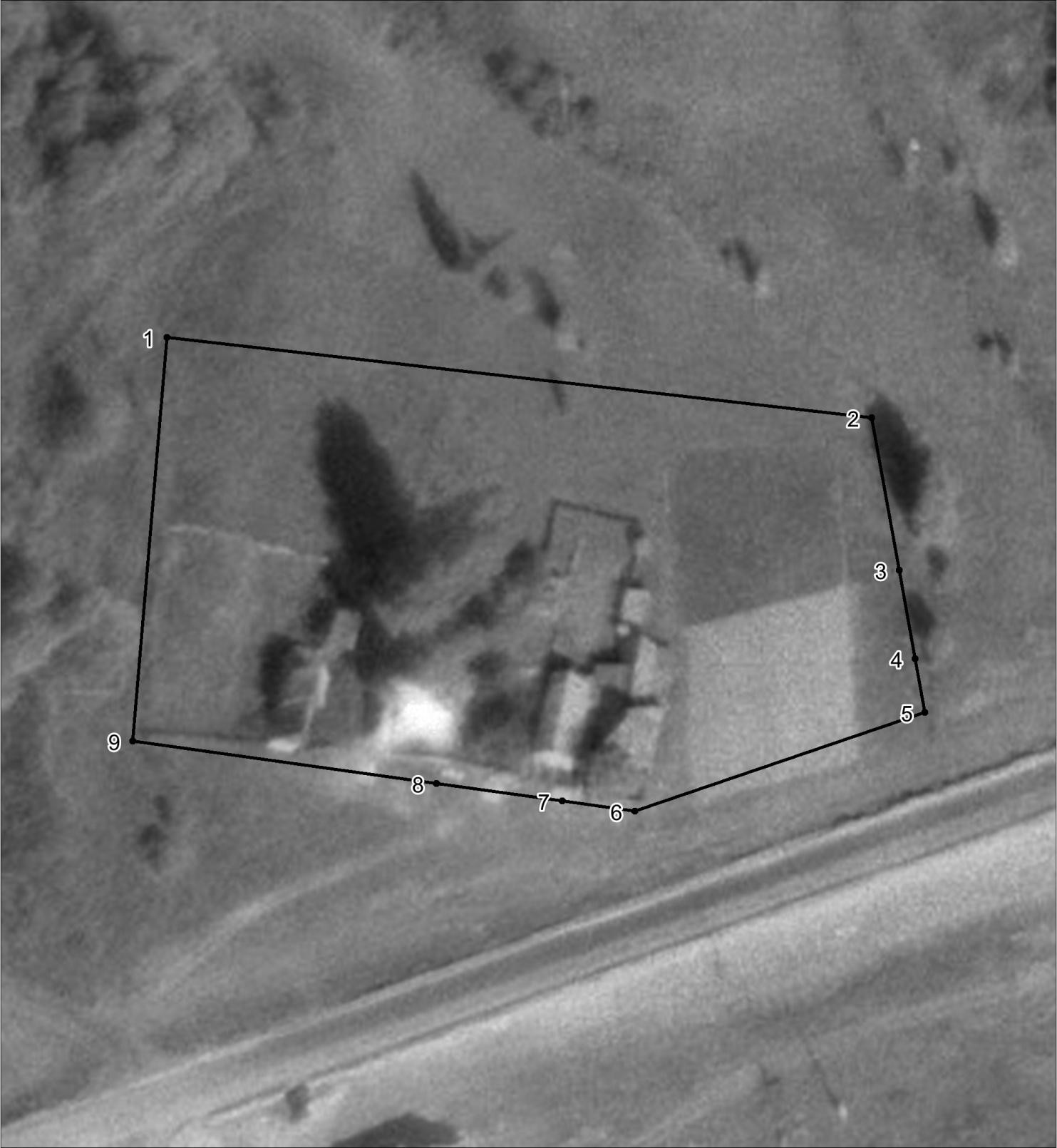 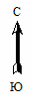 Масштаб 1:1100Используемые условные знаки и обозначения:Характерная точка границы объекта. 	   Граница объектаРаздел 4План границ объекта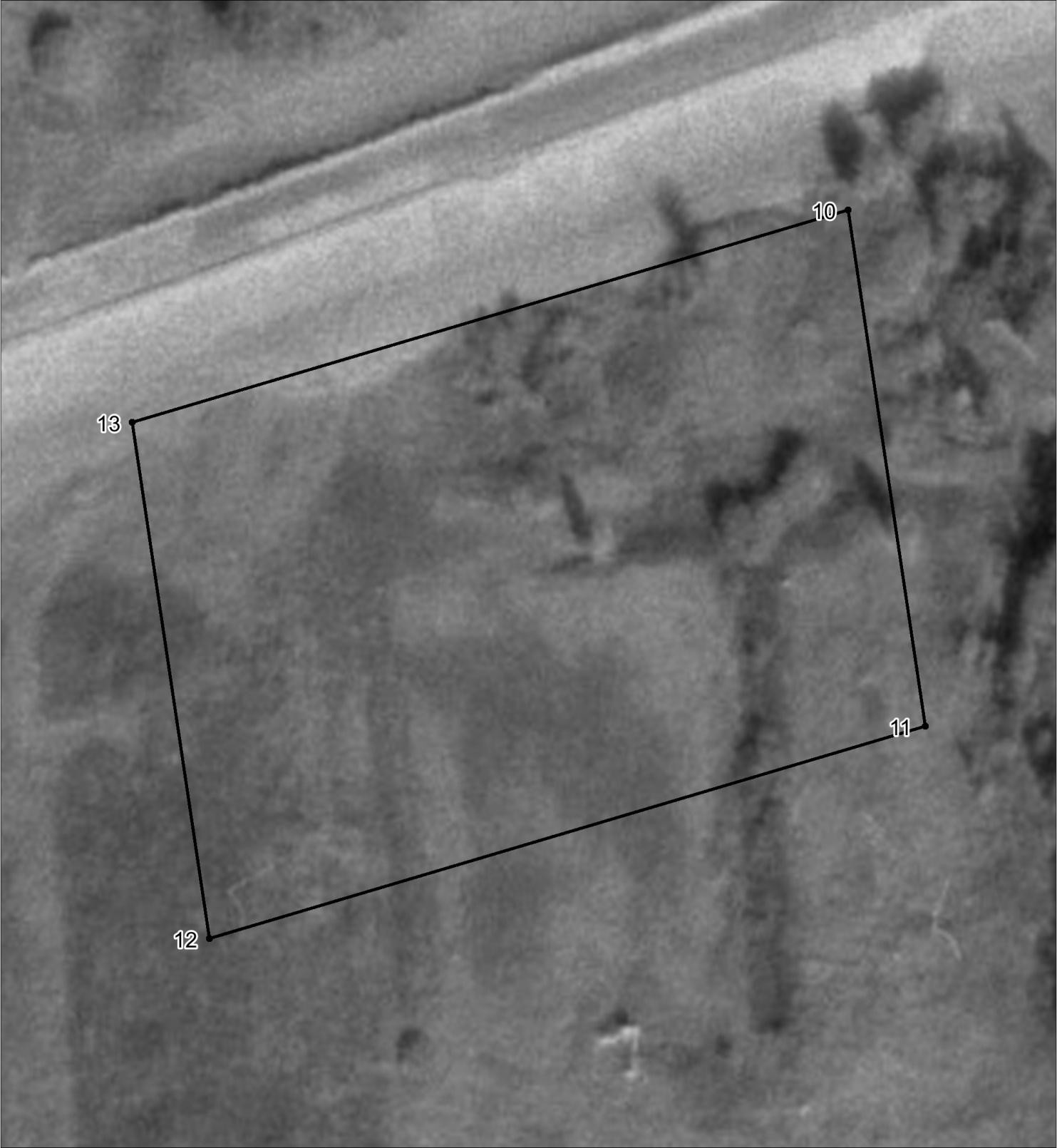 Масштаб 1:900Используемые условные знаки и обозначения:Характерная точка границы объекта. 	   Граница объекта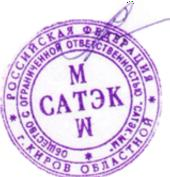 Приложение к решение Вихаревской сельской думы Кильмезского районаКировской области от 20.11.2023 № 7/2ОПИСАНИЕ МЕСТОПОЛОЖЕНИЯ ГРАНИЦд.Карманкино, Вихаревское с/п, Кильмезский район, Кировская область(наименование объекта, местоположение границ которого описано (далее - объект))Раздел 1Раздел 4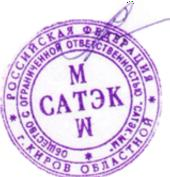 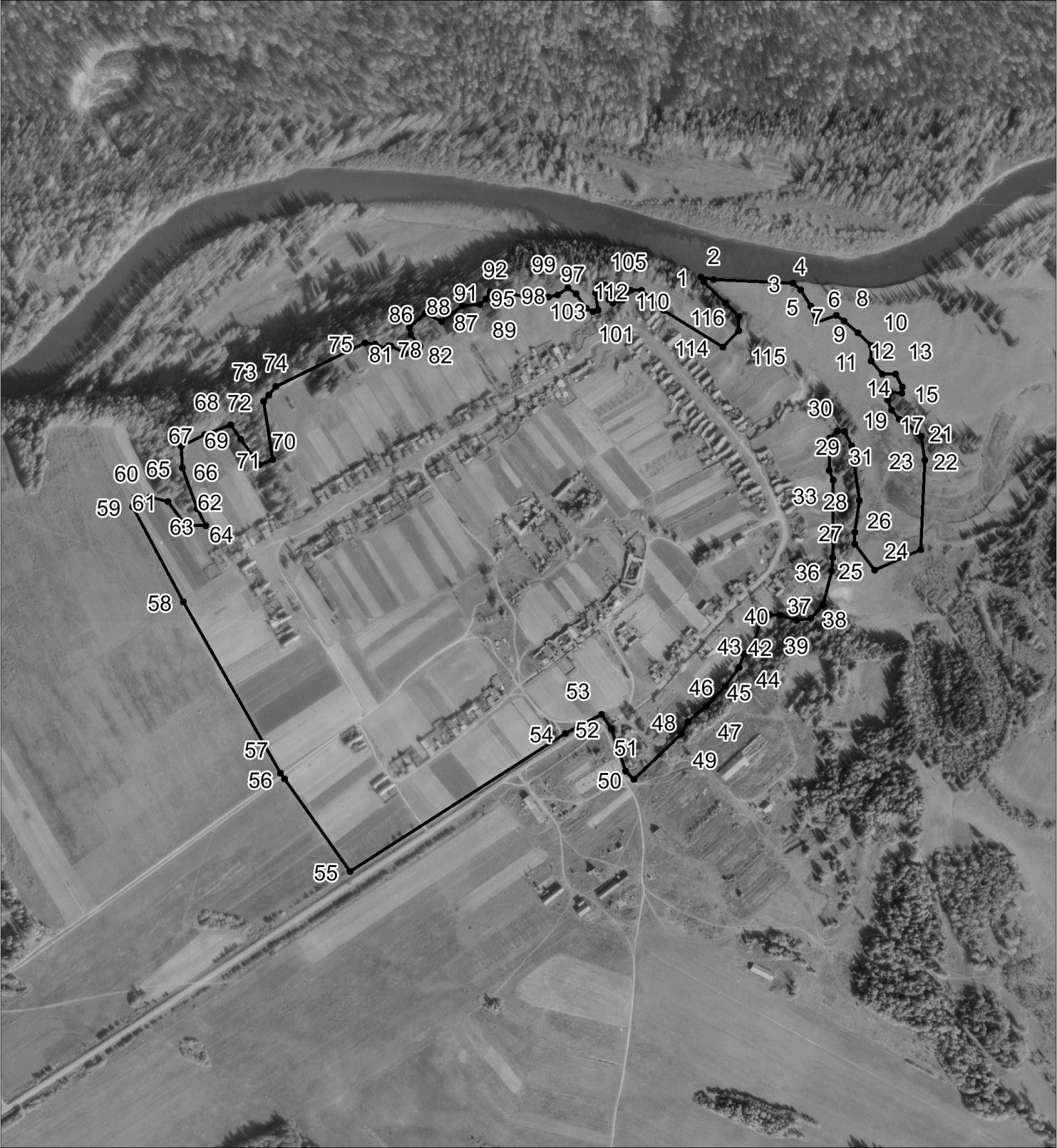 План границ объектаМасштаб 1:10300Используемые условные знаки и обозначения:Характерная точка границы объекта.	 Граница объектаПодпись 	(Арлаков А.В)	Дата «11» июля 2023г.Место для оттиска печати (при наличии) лица, составившего описание местоположения границ объектаПриложение к решение Вихаревской сельской думы Кильмезского районаКировской области от 20.11.2023 № 7/2ОПИСАНИЕ МЕСТОПОЛОЖЕНИЯ ГРАНИЦд.Таутово, Вихаревское с/п, Кильмезский район, Кировская область (наименование объекта, местоположение границ которого описано (далее - объект))Раздел 1Раздел 2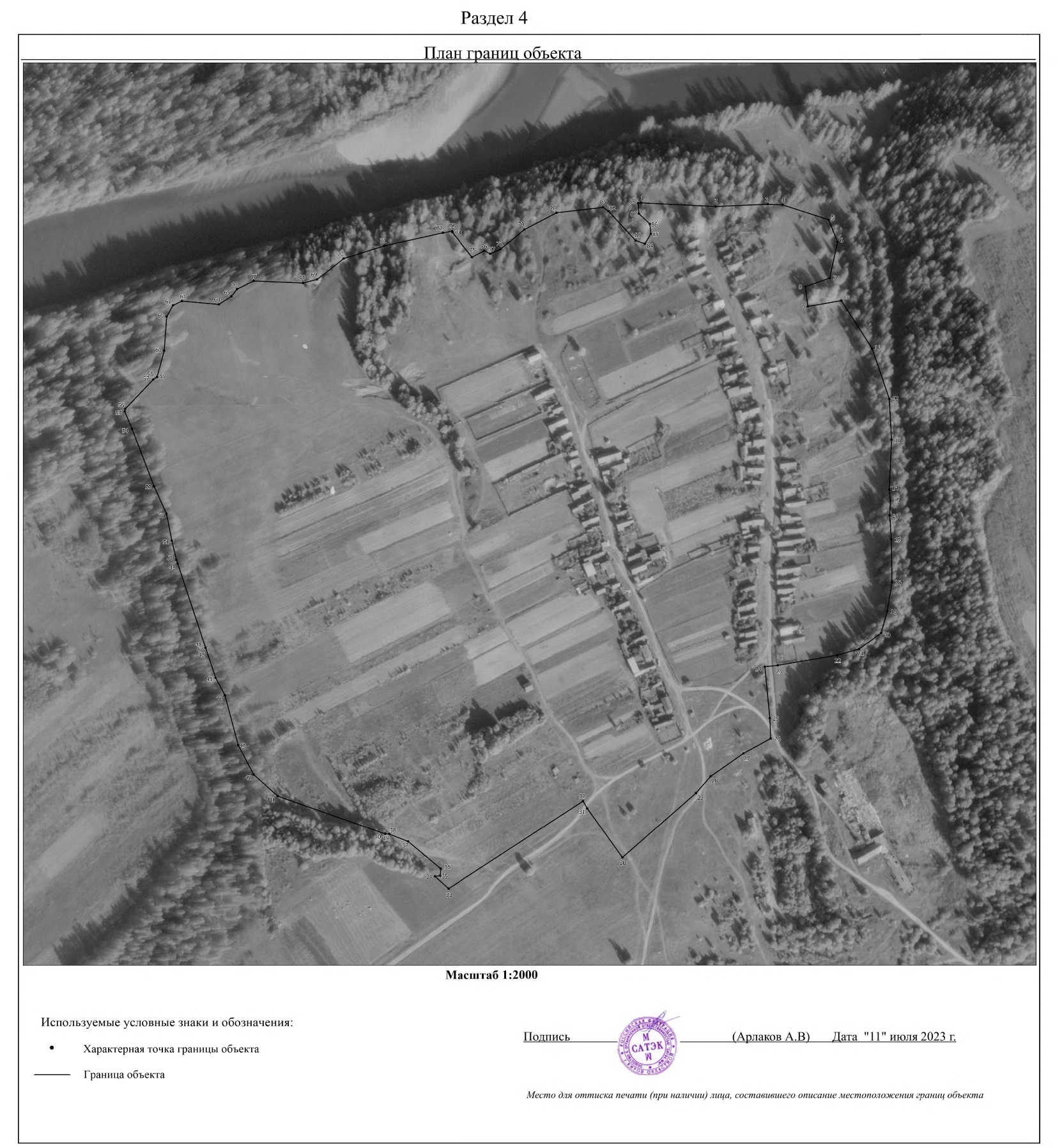 Приложение к решение Вихаревской сельской думы Кильмезского районаКировской области от 20.11.2023 № 7/2ОПИСАНИЕ МЕСТОПОЛОЖЕНИЯ ГРАНИЦд.Яшкино, Вихаревское с/п, Кильмезский район, Кировская область (наименование объекта, местоположение границ которого описано (далее - объект))Раздел 1Раздел 2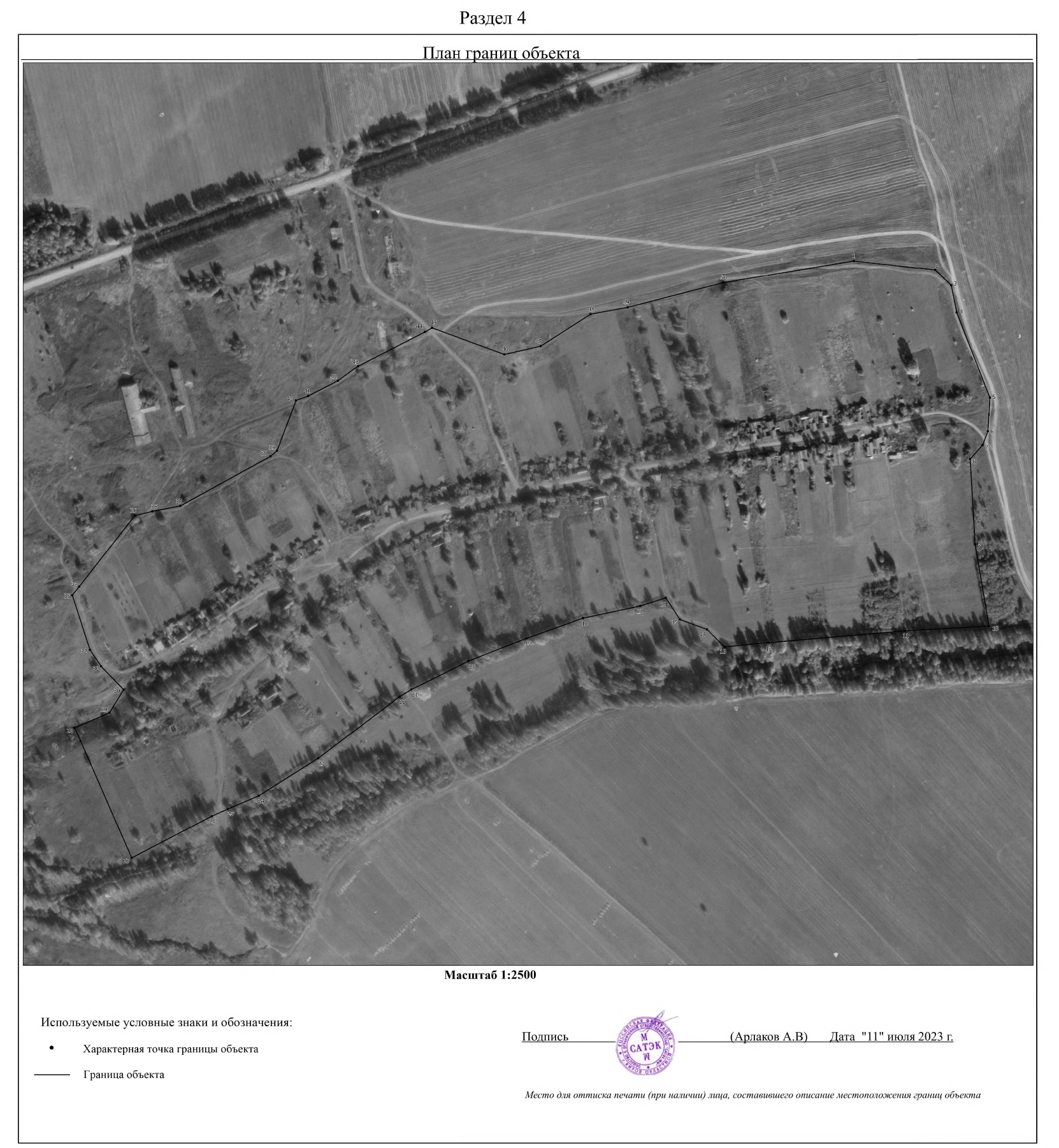 Сведения об объектеСведения об объектеСведения об объекте№ п/пХарактеристики объектаОписание характеристик1231Местоположение объектаКировская область, Кильмезский район, Вихаревскоесельское поселение, д.Вихарево2Площадь объекта +/- величина погрешностиопределения площади (Р+/- Дельта Р)–3Иные характеристики объекта–Раздел 2Раздел 2Раздел 2Раздел 2Раздел 2Раздел 2Сведения о местоположении границ объектаСведения о местоположении границ объектаСведения о местоположении границ объектаСведения о местоположении границ объектаСведения о местоположении границ объектаСведения о местоположении границ объекта1. Система координат МСК-43, зона 21. Система координат МСК-43, зона 21. Система координат МСК-43, зона 21. Система координат МСК-43, зона 21. Система координат МСК-43, зона 21. Система координат МСК-43, зона 22. Сведения о характерных точках границ объекта2. Сведения о характерных точках границ объекта2. Сведения о характерных точках границ объекта2. Сведения о характерных точках границ объекта2. Сведения о характерных точках границ объекта2. Сведения о характерных точках границ объектаОбозначение характерных точек границКоординаты, мКоординаты, мМетод определения координат характерной точкиСредняя квадратическая погрешность положения характерной точки (Мt), мОписание обозначения точкина местности (при наличии)Обозначение характерных точек границХYМетод определения координат характерной точкиСредняя квадратическая погрешность положения характерной точки (Мt), мОписание обозначения точкина местности (при наличии)123456Граница1(1)–––––1397272.372298283.90Иное описание0.10Долговременныймежевой знак2397257.582298413.42Иное описание0.10–3397229.592298418.50Иное описание0.03Закреплениеотсутствует4397213.372298421.45Иное описание0.03Закреплениеотсутствует5397203.432298423.26Иное описание0.03Закреплениеотсутствует6397185.322298369.90Иное описание0.03Закреплениеотсутствует7397187.182298356.58Иное описание0.03Закрепление отсутствует8397190.412298333.42Иное описание0.03Закрепление отсутствует9397198.182298277.59Иное описание0.10Закреплениеотсутствует1397272.372298283.90Иное описание0.10Долговременныймежевой знакГраница1(2)–––––10397217.402298610.36Иное описание0.03Временныймежевой знак11397134.322298622.75Иное описание0.10деревянныйколышек12397100.122298507.48Иное описание0.10деревянныйколышек13397183.202298495.09Иное описание0.03Временныймежевой знак10397217.402298610.36Иное описание0.03Временныймежевой знакГраница1(3)–––––14397097.202298730.99Картометрическийметод5.00–15397096.662298752.86Картометрическийметод5.00–16397057.152298816.57Картометрический метод5.00–17397053.052298829.97Картометрический метод5.00–18397053.872298839.27Картометрическийметод5.00–19397077.112298858.14Картометрическийметод5.00–20397079.302298881.07Иное описание2.50Нет закрепления21397049.432298990.12Иное описание2.50Нет закрепления22397027.612299026.85Картометрическийметод5.00–23396996.312299043.53Картометрическийметод5.00–24396933.412298977.36Картометрический5.00–метод25396886.522298947.82Картометрическийметод5.00–26396865.052298946.73Картометрическийметод5.00–27396819.252298951.93Картометрическийметод5.00–28396430.552299009.89Картометрический метод5.00–29396348.522298990.75Картометрический метод5.00–30396129.842298922.28Иное описание0.04Закреплениеотсутствует31396103.252298915.71Иное описание0.04Закреплениеотсутствует32396074.282298912.47Иное описание0.04Закреплениеотсутствует33396048.992298891.91Картометрическийметод5.00–34396029.542298876.53Картометрическийметод5.00–35395983.642298848.03Картометрическийметод5.00–36395961.702298839.44Картометрический метод5.00–37395909.012298834.01Картометрический метод5.00–38395457.182298959.29Картометрический метод5.00–39395406.522298962.46Картометрическийметод5.00–40395197.582298950.70Картометрическийметод5.00–41395189.672298944.54Картометрическийметод5.00–42395186.262298931.14Картометрическийметод5.00–43395142.922298843.10Картометрическийметод5.00–44395121.652298820.41Картометрическийметод5.00–45395122.852298805.22Картометрический метод5.00–46395130.442298782.43Картометрический метод5.00–47395147.632298765.24Картометрическийметод5.00–48395156.832298771.64Картометрическийметод5.00–49395159.632298815.61Картометрическийметод5.00–50395180.022298822.01Картометрическийметод5.00–51395197.082298815.52Картометрическийметод5.00–52395219.202298786.43Картометрическийметод5.00–53395224.792298769.64Картометрическийметод5.00–54395232.792298732.46Картометрический метод5.00–55395260.492298726.21Картометрический метод5.00–56395276.572298719.96Картометрическийметод5.00–57395279.912298724.70Картометрическийметод5.00–58395287.022298732.08Картометрический5.00–метод59395296.322298734.00Картометрическийметод5.00–60395307.532298730.44Картометрическийметод5.00–61395327.222298719.23Картометрическийметод5.00–62395328.862298711.58Картометрический метод5.00–63395332.962298706.93Картометрический метод5.00–64395347.182298698.18Картометрическийметод5.00–65395371.792298682.32Картометрическийметод5.00–66395379.722298670.28Картометрическийметод5.00–67395381.222298662.62Картометрическийметод5.00–68395386.692298652.51Картометрическийметод5.00–69395394.892298641.02Картометрическийметод5.00–70395400.642298639.38Картометрический метод5.00–71395408.572298640.75Картометрический метод5.00–72395411.852298645.40Картометрический метод5.00–73395413.492298654.15Картометрическийметод5.00–74395413.222298669.19Картометрическийметод5.00–75395417.862298678.76Картометрическийметод5.00–76395426.612298683.68Картометрическийметод5.00–77395432.082298689.42Картометрическийметод5.00–78395441.112298696.53Картометрическийметод5.00–79395446.582298701.45Картометрический метод5.00–80395454.512298705.28Картометрический метод5.00–81395461.892298709.93Картометрическийметод5.00–82395464.622298713.76Картометрическийметод5.00–83395468.182298731.53Картометрическийметод5.00–84395472.832298749.03Картометрическийметод5.00–85395477.202298755.05Картометрическийметод5.00–86395483.492298757.78Картометрическийметод5.00–87395490.332298757.51Картометрическийметод5.00–88395498.802298747.66Картометрический метод5.00–89395505.372298733.99Картометрический метод5.00–90395512.482298723.33Картометрическийметод5.00–91395522.322298713.76Картометрическийметод5.00–92395531.892298710.48Картометрический5.00–метод93395534.492298635.55Картометрическийметод5.00–94395521.912298613.31Иное описание0.02Закреплениеотсутствует95395502.712298572.39Иное описание0.02Закреплениеотсутствует96395477.312298557.94Иное описание0.02Закрепление отсутствует97395467.312298557.54Иное описание0.02Закрепление отсутствует98395452.312298553.54Иное описание0.02Закреплениеотсутствует99395417.162298559.36Иное описание0.02Закреплениеотсутствует100395403.162298563.38Иное описание0.02Закреплениеотсутствует101395387.452298572.31Иное описание0.02Закреплениеотсутствует102395349.212298535.37Иное описание0.02Закреплениеотсутствует103395335.212298525.37Иное описание0.02Закреплениеотсутствует104395317.282298478.44Иное описание0.02Закрепление отсутствует105395266.282298481.93Иное описание2.50Закрепление отсутствует106395198.352298042.08Иное описание0.02Закрепление отсутствует107395125.172297669.19Иное описание0.02Закреплениеотсутствует108395478.852297657.73Картометрическийметод5.00–109395506.652297640.35Иное описание2.50–110395574.162297631.40Иное описание2.50–111395646.832297639.21Иное описание2.50–112395704.592297637.49Иное описание2.50–113395727.882297649.13Иное описание2.50–114395787.152297665.21Иное описание2.50–115395862.922297666.06Иное описание2.50–116395912.872297654.58Иное описание2.50–117395921.642297649.54Картометрическийметод5.00–118396143.242297634.29Картометрическийметод5.00–119396185.282297640.23Картометрическийметод5.00–120396186.332297653.08Иное описание0.10–121396195.502297845.90Иное описание0.10–122396130.902297849.50Иное описание0.10–123396139.102297970.80Иное описание0.10Закреплениеотсутствует124396071.962297986.69Иное описание0.10Закреплениеотсутствует125396073.222298006.69Иное описание0.10Закреплениеотсутствует126396005.952298012.31Иное описание0.10Закреплениеотсутствует127396031.532298111.86Иное описание0.10–128396069.412298192.34Иное описание0.10Закреплениеотсутствует129396254.892298172.60Иное описание0.10Закреплениеотсутствует130396252.072298073.79Иное описание0.10Закреплениеотсутствует131396387.012298070.45Иное описание0.10Закрепление отсутствует132396393.512298063.45Картометрический5.00–метод133396406.942298052.75Картометрическийметод5.00–134396419.112298045.82Картометрическийметод5.00–135396436.582298040.31Иное описание2.50Нет закрепления136396646.782298032.45Иное описание2.50Нет закрепления137396741.772298047.59Иное описание2.50Нет закрепления138396763.082298137.35Картометрическийметод5.00–139396773.492298167.96Иное описание0.30–140396776.712298170.84Иное описание0.30–141396831.902298240.14Иное описание2.50Нет закрепления142396855.792298270.33Картометрическийметод5.00–143396885.832298385.90Картометрическийметод5.00–144396889.602298501.22Картометрическийметод5.00–145396878.022298648.13Картометрическийметод5.00–146396890.232298654.01Картометрическийметод5.00–147396897.922298670.29Картометрическийметод5.00–148396909.232298691.55Картометрическийметод5.00–149396920.532298704.66Картометрический метод5.00–150396946.772298697.43Картометрический метод5.00–151396976.392298701.95Картометрическийметод5.00–152397013.932298696.07Картометрическийметод5.00–153397045.142298695.17Картометрическийметод5.00–154397073.412298692.16Картометрическийметод5.00–14397097.202298730.99Картометрическийметод5.00–3. Сведения о характерных точках части (частей) границы объекта3. Сведения о характерных точках части (частей) границы объекта3. Сведения о характерных точках части (частей) границы объекта3. Сведения о характерных точках части (частей) границы объекта3. Сведения о характерных точках части (частей) границы объекта3. Сведения о характерных точках части (частей) границы объектаОбозначение характерных точек части границыКоординаты, мКоординаты, мМетод определения координат характерной точкиСредняя квадратическая погрешность положения характерной точки (Мt), мОписание обозначения точки на местности (при наличии)Обозначение характерных точек части границыХYМетод определения координат характерной точкиСредняя квадратическая погрешность положения характерной точки (Мt), мОписание обозначения точки на местности (при наличии)123456––––––Раздел 4План границ объекта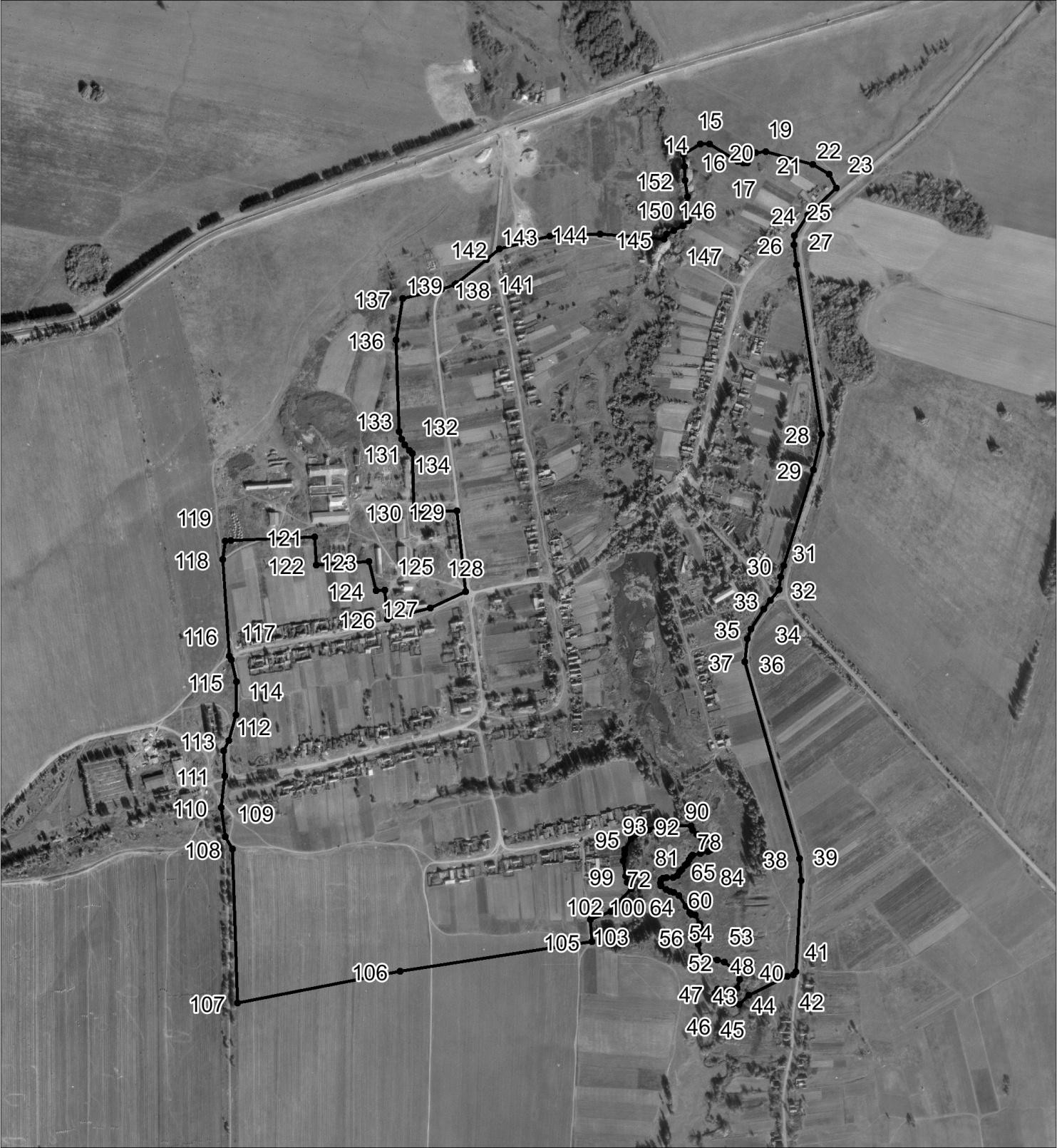 Масштаб 1:13800Используемые условные знаки и обозначения:Характерная точка границы объекта. 	   Граница объектаПодпись _____   _   _   _   _   _   (Арлаков А.В)	Дата «11» июля 2023г.Место для оттиска печати (при наличии) лица, составившего описание местоположения границ объектаТекстовое описание местоположения границ объектаТекстовое описание местоположения границ объектаТекстовое описание местоположения границ объектаПрохождение границыПрохождение границыОписание прохождения границыот точкидо точкиОписание прохождения границы123–––Сведения об объектеСведения об объектеСведения об объекте№ п/пХарактеристики объектаОписание характеристик1231Местоположение объектаКировская область, Кильмезский район, Вихаревскоесельское поселение, д.Карманкино2Площадь объекта +/- величина погрешностиопределения площади (Р+/- Дельта Р)–3Иные характеристики объекта–Раздел 2Раздел 2Раздел 2Раздел 2Раздел 2Раздел 2Сведения о местоположении границ объектаСведения о местоположении границ объектаСведения о местоположении границ объектаСведения о местоположении границ объектаСведения о местоположении границ объектаСведения о местоположении границ объекта1. Система координат МСК-43, зона 21. Система координат МСК-43, зона 21. Система координат МСК-43, зона 21. Система координат МСК-43, зона 21. Система координат МСК-43, зона 21. Система координат МСК-43, зона 22. Сведения о характерных точках границ объекта2. Сведения о характерных точках границ объекта2. Сведения о характерных точках границ объекта2. Сведения о характерных точках границ объекта2. Сведения о характерных точках границ объекта2. Сведения о характерных точках границ объектаОбозначение характерных точек границКоординаты, мКоординаты, мМетод определения координатхарактерной точкиСредняя квадратическая погрешностьположенияхарактерной точки (Мt), мОписание обозначенияточкина местности (приналичии)Обозначение характерных точек границХYМетод определения координатхарактерной точкиСредняя квадратическая погрешностьположенияхарактерной точки (Мt), мОписание обозначенияточкина местности (приналичии)1234561403330.162295772.35Картометрическийметод5.00–2403325.792295794.23Картометрическийметод5.00–3403319.222295930.67Картометрический метод5.00–4403308.142295943.80Картометрический метод5.00–5403279.712295960.75Картометрический метод5.00–6403251.812295970.32Картометрическийметод5.00–7403264.392296005.05Картометрическийметод5.00–8403254.262296018.30Картометрическийметод5.00–9403234.692296041.83Картометрическийметод5.00–10403212.302296064.39Картометрическийметод5.00–11403185.782296064.66Картометрическийметод5.00–12403163.362296083.81Картометрический метод5.00–13403163.082296106.50Картометрический метод5.00–14403141.152296118.37Картометрическийметод5.00–15403130.942296117.30Картометрическийметод5.00–16403132.702296098.01Картометрическийметод5.00–17403119.882296092.59Картометрическийметод5.00–18403102.152296099.48Картометрическийметод5.00–19403086.392296112.78Картометрическийметод5.00–20403080.892296123.78Картометрическийметод5.00–21403063.752296143.17Картометрический метод5.00–22403057.082296150.50Картометрический метод5.00–23403016.332296157.00Картометрическийметод5.00–24402863.122296149.15Картометрическийметод5.00–25402828.122296070.95Картометрическийметод5.00–26402872.572296036.42Картометрический5.00–метод27402892.762296036.42Картометрическийметод5.00–28402946.472296044.31Картометрическийметод5.00–29403040.572296031.49Картометрическийметод5.00–30403065.202296019.18Картометрический метод5.00–31403065.692296006.37Картометрический метод5.00–32403053.872295993.56Картометрическийметод5.00–33402998.692295992.57Картометрическийметод5.00–34402981.932295999.97Картометрическийметод5.00–35402848.912295998.98Картометрическийметод5.00–36402825.932295997.12Картометрическийметод5.00–37402767.882295982.48Картометрическийметод5.00–38402745.212295960.80Картометрический метод5.00–39402741.762295936.17Картометрический метод5.00–40402750.632295909.07Картометрический метод5.00–41402751.612295890.35Картометрическийметод5.00–42402738.312295873.59Картометрическийметод5.00–43402698.412295862.76Картометрическийметод5.00–44402684.122295846.01Картометрическийметод5.00–45402661.452295838.12Картометрическийметод5.00–46402628.952295814.97Картометрическийметод5.00–47402594.462295780.98Картометрический метод5.00–48402567.852295750.93Картометрический метод5.00–49402546.182295738.12Картометрическийметод5.00–50402469.442295658.04Картометрическийметод5.00–51402483.262295643.97Картометрическийметод5.00–52402556.002295619.10Картометрическийметод5.00–53402580.622295603.02Картометрическийметод5.00–54402547.702295540.70Картометрическийметод5.00–55402311.182295171.60Картометрическийметод5.00–56402469.772295059.21Картометрический метод5.00–57402479.892295051.83Картометрический метод5.00–58402773.162294885.85Картометрическийметод5.00–59402936.412294798.35Картометрическийметод5.00–60402953.082294828.98Картометрический5.00–метод61402945.432294859.61Картометрическийметод5.00–62402904.162294889.62Картометрическийметод5.00–63402903.902294923.80Картометрическийметод5.00–64402932.572294909.58Картометрический метод5.00–65403002.602294883.78Картометрический метод5.00–66403039.472294881.94Картометрическийметод5.00–67403059.742294922.48Картометрическийметод5.00–68403076.332294966.72Картометрическийметод5.00–69403052.372294983.31Картометрическийметод5.00–70403008.132295016.48Картометрическийметод5.00–71403016.872295039.23Картометрическийметод5.00–72403116.692295023.08Картометрический метод5.00–73403127.782295032.17Картометрический метод5.00–74403142.612295044.17Картометрический метод5.00–75403217.012295196.52Картометрическийметод5.00–76403214.902295214.16Картометрическийметод5.00–77403209.092295221.31Картометрическийметод5.00–78403206.902295231.54Картометрическийметод5.00–79403212.112295237.44Картометрическийметод5.00–80403211.662295241.21Картометрическийметод5.00–81403199.382295266.02Картометрический метод5.00–82403197.262295284.44Картометрический метод5.00–83403211.642295291.56Картометрическийметод5.00–84403231.162295275.96Картометрическийметод5.00–85403243.562295273.06Картометрическийметод5.00–86403267.572295300.25Картометрическийметод5.00–87403253.682295328.04Картометрическийметод5.00–88403280.742295363.86Картометрическийметод5.00–89403282.932295393.83Картометрическийметод5.00–90403292.432295404.80Картометрический метод5.00–91403304.862295411.38Картометрический метод5.00–92403303.132295419.91Картометрическийметод5.00–93403294.622295431.85Картометрическийметод5.00–94403301.932295445.74Картометрический5.00–метод95403295.192295474.72Картометрическийметод5.00–96403289.512295487.40Картометрическийметод5.00–97403295.362295511.53Картометрическийметод5.00–98403299.012295526.88Картометрический метод5.00–99403311.432295544.42Картометрический метод5.00–100403301.202295559.05Картометрическийметод5.00–101403276.352295575.86Картометрическийметод5.00–102403270.492295587.56Картометрическийметод5.00–103403272.702295596.33Картометрическийметод5.00–104403303.032295591.94Картометрическийметод5.00–105403316.192295596.33Картометрическийметод5.00–106403316.922295607.66Картометрический метод5.00–107403306.322295614.24Картометрический метод5.00–108403291.702295614.61Картометрический метод5.00–109403285.122295621.92Картометрическийметод5.00–110403290.602295638.73Картометрическийметод5.00–111403307.052295652.25Картометрическийметод5.00–112403307.052295671.26Картометрическийметод5.00–113403273.252295708.36Картометрическийметод5.00–114403209.642295809.98Картометрическийметод5.00–115403238.152295837.76Картометрический метод5.00–116403262.272295837.76Картометрический метод5.00–117403284.942295815.09Картометрическийметод5.00–118403320.762295777.81Картометрическийметод5.00–1403330.162295772.35Картометрическийметод5.00–3. Сведения о характерных точках части (частей) границы объекта3. Сведения о характерных точках части (частей) границы объекта3. Сведения о характерных точках части (частей) границы объекта3. Сведения о характерных точках части (частей) границы объекта3. Сведения о характерных точках части (частей) границы объекта3. Сведения о характерных точках части (частей) границы объектаОбозначение характерных точек части границыКоординаты, мКоординаты, мМетод определения координатхарактерной точкиСредняя квадратическая погрешностьположенияхарактерной точки (Мt), мОписание обозначенияточки на местности (приналичии)Обозначение характерных точек части границыХYМетод определения координатхарактерной точкиСредняя квадратическая погрешностьположенияхарактерной точки (Мt), мОписание обозначенияточки на местности (приналичии)123456––––––Текстовое описание местоположения границ объектаТекстовое описание местоположения границ объектаТекстовое описание местоположения границ объектаПрохождение границыПрохождение границыОписание прохождения границыот точкидо точкиОписание прохождения границы123–––Сведения об объектеСведения об объектеСведения об объекте№ п/пХарактеристики объектаОписание характеристик1231Местоположение объектаКировская область, Кильмезский район, Вихаревскоесельское поселение, д.Таутово2Площадь объекта +/- величина погрешностиопределения площади (Р+/- Дельта Р)–3Иные характеристики объекта–Сведения о местоположении границ объектаСведения о местоположении границ объектаСведения о местоположении границ объектаСведения о местоположении границ объектаСведения о местоположении границ объектаСведения о местоположении границ объекта1. Система координат МСК-43, зона 21. Система координат МСК-43, зона 21. Система координат МСК-43, зона 21. Система координат МСК-43, зона 21. Система координат МСК-43, зона 21. Система координат МСК-43, зона 22. Сведения о характерных точках границ объекта2. Сведения о характерных точках границ объекта2. Сведения о характерных точках границ объекта2. Сведения о характерных точках границ объекта2. Сведения о характерных точках границ объекта2. Сведения о характерных точках границ объектаОбозначение характерных точек границКоординаты, мКоординаты, мМетод определения координат характерной точкиСредняя квадратическая погрешность положения характерной точки (Мt), мОписание обозначения точкина местности (при наличии)Обозначение характерных точек границХYМетод определения координат характерной точкиСредняя квадратическая погрешность положения характерной точки (Мt), мОписание обозначения точкина местности (при наличии)1234561402956.092294111.17Иное описание5.00–2402951.992294195.40Иное описание5.00–3402954.442294254.25Картометрический метод5.00–4402953.602294270.95Картометрический метод5.00–5402936.952294323.11Картометрический метод5.00–6402911.722294332.95Картометрический метод5.00–7402870.712294324.20Картометрический метод5.00–8402860.872294296.59Картометрический метод5.00–9402838.722294299.32Картометрический метод5.00–10402845.282294337.33Картометрический метод5.00–11402791.122294372.02Картометрический метод5.00–12402734.102294391.39Картометрический метод5.00–13402688.042294393.95Картометрический метод5.00–14402631.392294391.39Картометрический метод5.00–15402618.722294392.77Картометрический метод5.00–16402602.012294391.80Картометрический метод5.00–17402574.992294393.66Картометрический метод5.00–18402526.302294394.41Картометрический метод5.00–19402493.592294389.19Картометрический метод5.00–20402469.092294382.25Картометрический метод5.00–21402450.822294357.39Картометрический метод5.00–22402443.512294332.54Картометрический метод5.00–23402432.252294265.41Картометрический метод5.00–24402430.612294250.92Картометрический метод5.00–25402372.372294256.39Картометрический метод5.00–26402349.122294257.48Картометрический метод5.00–27402332.442294226.67Иное описание0.10отсутствует28402306.442294189.59Иное описание0.10отсутствует29402287.602294173.27Картометрический метод5.00–30402214.592294090.15Картометрический метод5.00–31402270.102294050.50Картометрический метод5.00–32402278.572294045.57Картометрический метод5.00–33402179.512293893.40Иное описание5.00–34402193.352293878.10Картометрический метод5.00–35402194.032293883.86Картометрический метод5.00–36402202.082293884.59Картометрический метод5.00–37402232.782293847.68Картометрический метод5.00–38402241.192293826.48Картометрический метод5.00–39402241.272293821.97Картометрический метод5.00–40402241.472293821.73Иное описание5.00–41402283.972293700.30Картометрический метод5.00–42402308.812293672.96Картометрический метод5.00–43402341.712293655.78Картометрический метод5.00–44402398.372293640.79Картометрический метод5.00–45402417.962293630.18Картометрический метод5.00–46402451.892293618.92Картометрический метод5.00–47402452.102293618.86Картометрический метод5.00–48402452.182293618.83Картометрический метод5.00–49402547.262293587.28Иное описание5.00–50402551.272293585.89Картометрический метод5.00–51402573.452293580.85Картометрический метод5.00–52402603.792293574.63Картометрический метод5.00–53402634.862293560.74Картометрический метод5.00–54402699.922293535.89Картометрический метод5.00–55402719.662293527.48Картометрический метод5.00–56402722.792293528.28Картометрический метод5.00–57402755.792293559.54Иное описание5.00–58402755.902293559.56Картометрический метод5.00–59402758.772293564.03Картометрический метод5.00–60402788.742293572.07Картометрический метод5.00–61402827.122293575.00Картометрический метод5.00–62402839.912293581.94Картометрический метод5.00–63402844.662293592.17Картометрический метод5.00–64402841.012293633.85Картометрический5.00–метод65402850.152293648.10Картометрический метод5.00–66402858.202293654.32Картометрический метод5.00–67402867.332293673.32Картометрический метод5.00–68402865.142293728.88Картометрический метод5.00–69402869.162293744.97Картометрический метод5.00–70402892.912293774.94Картометрический метод5.00–71402907.172293820.26Картометрический метод5.00–72402922.162293887.15Картометрический метод5.00–73402924.082293897.54Картометрический метод5.00–74402922.822293897.74Иное описание5.00–75402894.462293920.10Иное описание5.00–76402901.912293934.25Картометрический метод5.00–77402898.402293940.89Картометрический метод5.00–78402903.522293952.21Картометрический метод5.00–79402925.682293979.37Картометрический метод5.00–80402944.792294015.64Иное описание5.00–81402951.022294068.27Картометрический метод5.00–82402946.652294074.29Картометрический метод5.00–83402913.392294105.00Картометрический метод5.00–84402909.732294115.60Картометрический метод5.00–85402921.062294122.18Картометрический метод5.00–86402932.022294121.08Картометрический метод5.00–87402943.722294108.66Картометрический метод5.00–88402955.702294107.84Картометрический метод5.00–1402956.092294111.17Иное описание5.00–3. Сведения о характерных точках части (частей) границы объекта3. Сведения о характерных точках части (частей) границы объекта3. Сведения о характерных точках части (частей) границы объекта3. Сведения о характерных точках части (частей) границы объекта3. Сведения о характерных точках части (частей) границы объекта3. Сведения о характерных точках части (частей) границы объектаОбозначение характерных точек части границыКоординаты, мКоординаты, мМетод определения координат характерной точкиСредняя квадратическая погрешность положения характерной точки (Мt), мОписание обозначения точки на местности (при наличии)Обозначение характерных точек части границыХYМетод определения координат характерной точкиСредняя квадратическая погрешность положения характерной точки (Мt), мОписание обозначения точки на местности (при наличии)123456––––––Текстовое описание местоположения границ объектаТекстовое описание местоположения границ объектаТекстовое описание местоположения границ объектаПрохождение границыПрохождение границыОписание прохождения границыот точкидо точкиОписание прохождения границы123–––Сведения об объектеСведения об объектеСведения об объекте№ п/пХарактеристики объектаОписание характеристик1231Местоположение объектаКировская область, Кильмезский район, Вихаревскоесельское поселение, д.Яшкино2Площадь объекта +/- величина погрешностиопределения площади (Р+/- Дельта Р)–3Иные характеристики объекта–Сведения о местоположении границ объектаСведения о местоположении границ объектаСведения о местоположении границ объектаСведения о местоположении границ объектаСведения о местоположении границ объектаСведения о местоположении границ объекта1. Система координат МСК-43, зона 21. Система координат МСК-43, зона 21. Система координат МСК-43, зона 21. Система координат МСК-43, зона 21. Система координат МСК-43, зона 21. Система координат МСК-43, зона 22. Сведения о характерных точках границ объекта2. Сведения о характерных точках границ объекта2. Сведения о характерных точках границ объекта2. Сведения о характерных точках границ объекта2. Сведения о характерных точках границ объекта2. Сведения о характерных точках границ объектаОбозначение характерных точек границКоординаты, мКоординаты, мМетод определения координат характерной точкиСредняя квадратическая погрешность положения характерной точки (Мt), мОписание обозначения точкина местности (при наличии)Обозначение характерных точек границХYМетод определения координат характерной точкиСредняя квадратическая погрешность положения характерной точки (Мt), мОписание обозначения точкина местности (при наличии)1234561395592.982295097.06Иное описание2.50Нет закрепления2395579.962295212.81Иное описание2.50Нет закрепления3395558.282295235.32Картометрический метод5.00–4395520.032295242.97Картометрический метод5.00–5395399.142295290.01Картометрический метод5.00–6395352.102295287.27Картометрический метод5.00–7395332.592295279.88Картометрический метод5.00–8395312.622295262.11Картометрический метод5.00–9395191.762295269.22Картометрический метод5.00–10395076.202295288.70Картометрический метод5.00–11395069.702295168.96Картометрический метод5.00–12395052.712294976.23Картометрический метод5.00–13395046.402294914.43Картометрический метод5.00–14395071.412294889.41Картометрический метод5.00–15395085.362294850.85Картометрический метод5.00–16395115.982294830.89Картометрический метод5.00–17395104.722294794.84Картометрический метод5.00–18395087.272294713.86Картометрический метод5.00–19395058.842294633.74Картометрический метод5.00–20395026.302294551.71Картометрический метод5.00–21394986.102294470.22Картометрический метод5.00–22394975.982294453.27Картометрический метод5.00–23394888.482294338.15Картометрический метод5.00–24394835.982294254.21Картометрический метод5.00–25394817.122294209.91Картометрический метод5.00–26394807.002294187.49Картометрический метод5.00–27394748.072294074.28Картометрический5.00–метод28394932.092293993.62Картометрический метод5.00–29394953.422294042.56Картометрический метод5.00–30394985.972294062.79Картометрический метод5.00–31395018.782294030.80Картометрический метод5.00–32395042.302294014.94Картометрический метод5.00–33395119.952293990.06Картометрический метод5.00–34395131.992293999.91Картометрический метод5.00–35395232.482294078.65Картометрический метод5.00–36395238.492294103.81Картометрический метод5.00–37395246.152294142.91Картометрический метод5.00–38395316.282294270.61Картометрический метод5.00–39395324.212294279.91Картометрический метод5.00–40395395.442294306.98Картометрический метод5.00–41395401.872294324.21Картометрический метод5.00–42395423.472294366.31Картометрический метод5.00–43395444.252294394.75Картометрический метод5.00–44395492.652294489.37Картометрический метод5.00–45395498.392294499.75Картометрический метод5.00–46395460.932294602.57Картометрический метод5.00–47395472.692294653.98Картометрический метод5.00–48395517.812294724.53Картометрический метод5.00–49395527.332294776.98Иное описание2.50Нет закрепления50395562.252294912.24Иное описание2.50Нет закрепления1395592.982295097.06Иное описание2.50Нет закрепления3. Сведения о характерных точках части (частей) границы объекта3. Сведения о характерных точках части (частей) границы объекта3. Сведения о характерных точках части (частей) границы объекта3. Сведения о характерных точках части (частей) границы объекта3. Сведения о характерных точках части (частей) границы объекта3. Сведения о характерных точках части (частей) границы объектаОбозначение характерных точек части границыКоординаты, мКоординаты, мМетод определения координат характерной точкиСредняя квадратическая погрешность положения характерной точки (Мt), мОписание обозначения точки на местности (при наличии)Обозначение характерных точек части границыХYМетод определения координат характерной точкиСредняя квадратическая погрешность положения характерной точки (Мt), мОписание обозначения точки на местности (при наличии)123456––––––Текстовое описание местоположения границ объектаТекстовое описание местоположения границ объектаТекстовое описание местоположения границ объектаПрохождение границыПрохождение границыОписание прохождения границыот точкидо точкиОписание прохождения границы123–––